平成26年度　第１学年２学期数学期末テスト　解答用紙（　　　）番　　氏名（　　　　　　　　　　　　）知識・理解知識・理解知識・理解知識・理解知識・理解技能技能技能技能技能技能技能技能数学的な考え方数学的な考え方数学的な考え方数学的な考え方数学的な考え方数学的な考え方合　計合　計合　計合　計／１００／１００／１００／１００１(1)サ(1)サ(2)コ(2)コ(2)コ(2)コ(3)エ(3)エ(3)エ(3)エ(4)イ(4)イ(4)イ(5)カ(5)カ(6)ケ(6)ケ(6)ケ(6)ケ２(1)座標軸(1)座標軸(1)座標軸(2) 原点(2) 原点(2) 原点(2) 原点(2) 原点(2) 原点(2) 原点(2) 原点(3)反比例(3)反比例(3)反比例(3)反比例(3)反比例(4)比例定数(4)比例定数(4)比例定数(4)比例定数(4)比例定数２(5)双曲線(5)双曲線(5)双曲線(6)ｙ＝－６ｘ(6)ｙ＝－６ｘ(6)ｙ＝－６ｘ(6)ｙ＝－６ｘ(6)ｙ＝－６ｘ(6)ｙ＝－６ｘ(6)ｙ＝－６ｘ(6)ｙ＝－６ｘ(7)－２≦ｘ＜３(7)－２≦ｘ＜３(7)－２≦ｘ＜３(7)－２≦ｘ＜３(7)－２≦ｘ＜３(8) 　　　　　　　　0(8) 　　　　　　　　0(8) 　　　　　　　　0(8) 　　　　　　　　0(8) 　　　　　　　　0(8) 　　　　　　　　0３(1)　Ｂ（－５、－４）(1)　Ｂ（－５、－４）(1)　Ｂ（－５、－４）(1)　Ｂ（－５、－４）(1)　Ｂ（－５、－４）(1)　Ｂ（－５、－４）(1)　Ｂ（－５、－４）(1)　Ｂ（－５、－４）(1)　Ｂ（－５、－４）(1)　Ｂ（－５、－４）４(1)　ｙ＝５０－ｘ（　×　）(1)　ｙ＝５０－ｘ（　×　）(1)　ｙ＝５０－ｘ（　×　）(1)　ｙ＝５０－ｘ（　×　）(1)　ｙ＝５０－ｘ（　×　）５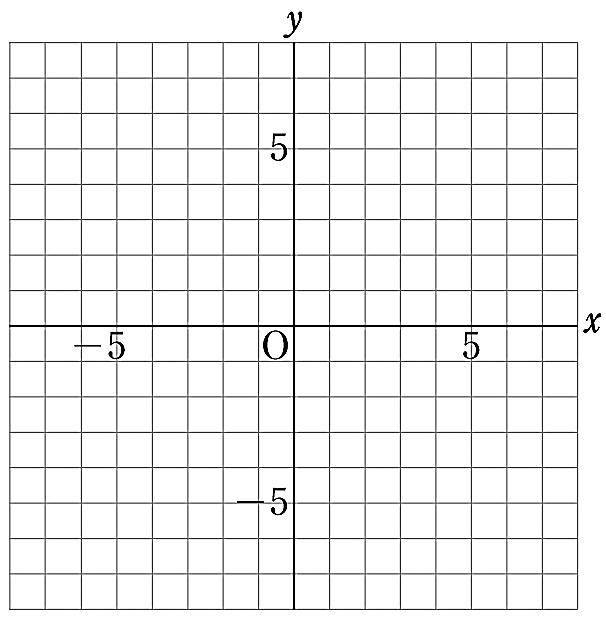 ５５５５５３(2) 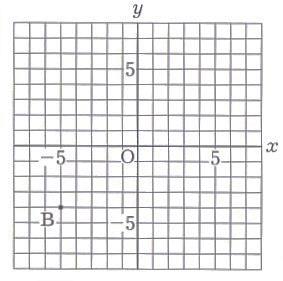 (3)(2) (3)(2) (3)(2) (3)(2) (3)(2) (3)(2) (3)(2) (3)(2) (3)(2) (3)４(1)　ｙ＝５０－ｘ（　×　）(1)　ｙ＝５０－ｘ（　×　）(1)　ｙ＝５０－ｘ（　×　）(1)　ｙ＝５０－ｘ（　×　）(1)　ｙ＝５０－ｘ（　×　）５５５５５５３(2) (3)(2) (3)(2) (3)(2) (3)(2) (3)(2) (3)(2) (3)(2) (3)(2) (3)(2) (3)４(2)　ｙ＝３０ｘ（　○　）(2)　ｙ＝３０ｘ（　○　）(2)　ｙ＝３０ｘ（　○　）(2)　ｙ＝３０ｘ（　○　）(2)　ｙ＝３０ｘ（　○　）５５５５５５３(2) (3)(2) (3)(2) (3)(2) (3)(2) (3)(2) (3)(2) (3)(2) (3)(2) (3)(2) (3)４(3)　ｙ＝（　△　）(3)　ｙ＝（　△　）(3)　ｙ＝（　△　）(3)　ｙ＝（　△　）(3)　ｙ＝（　△　）５５５５５５６(1)　ｙ＝－(1)　ｙ＝－(1)　ｙ＝－(1)　ｙ＝－(1)　ｙ＝－(1)　ｙ＝－(1)　ｙ＝－(2)　ｙ＝(2)　ｙ＝(2)　ｙ＝(2)　ｙ＝(2)　ｙ＝(2)　ｙ＝(2)　ｙ＝(3)　ｙ＝３ｘ(3)　ｙ＝３ｘ(3)　ｙ＝３ｘ(3)　ｙ＝３ｘ(3)　ｙ＝３ｘ(3)　ｙ＝３ｘ(4)　 ｙ＝－(4)　 ｙ＝－７(1)①－６４①－６４①－６４①－６４②－１②－１②－１②－１③３０③３０③３０③３０③３０(4)生徒の人数をｘ人とすると３ｘ＋１２＝５ｘ－４ｘ＝８この解は問題にあっている生徒　８人サツマイモ　３６個(4)生徒の人数をｘ人とすると３ｘ＋１２＝５ｘ－４ｘ＝８この解は問題にあっている生徒　８人サツマイモ　３６個(4)生徒の人数をｘ人とすると３ｘ＋１２＝５ｘ－４ｘ＝８この解は問題にあっている生徒　８人サツマイモ　３６個(4)生徒の人数をｘ人とすると３ｘ＋１２＝５ｘ－４ｘ＝８この解は問題にあっている生徒　８人サツマイモ　３６個(4)生徒の人数をｘ人とすると３ｘ＋１２＝５ｘ－４ｘ＝８この解は問題にあっている生徒　８人サツマイモ　３６個(4)生徒の人数をｘ人とすると３ｘ＋１２＝５ｘ－４ｘ＝８この解は問題にあっている生徒　８人サツマイモ　３６個(4)生徒の人数をｘ人とすると３ｘ＋１２＝５ｘ－４ｘ＝８この解は問題にあっている生徒　８人サツマイモ　３６個(4)生徒の人数をｘ人とすると３ｘ＋１２＝５ｘ－４ｘ＝８この解は問題にあっている生徒　８人サツマイモ　３６個７(2)①７ａ＋３①７ａ＋３①７ａ＋３①７ａ＋３②５ｘ－３②５ｘ－３②５ｘ－３②５ｘ－３③③③③③(4)生徒の人数をｘ人とすると３ｘ＋１２＝５ｘ－４ｘ＝８この解は問題にあっている生徒　８人サツマイモ　３６個(4)生徒の人数をｘ人とすると３ｘ＋１２＝５ｘ－４ｘ＝８この解は問題にあっている生徒　８人サツマイモ　３６個(4)生徒の人数をｘ人とすると３ｘ＋１２＝５ｘ－４ｘ＝８この解は問題にあっている生徒　８人サツマイモ　３６個(4)生徒の人数をｘ人とすると３ｘ＋１２＝５ｘ－４ｘ＝８この解は問題にあっている生徒　８人サツマイモ　３６個(4)生徒の人数をｘ人とすると３ｘ＋１２＝５ｘ－４ｘ＝８この解は問題にあっている生徒　８人サツマイモ　３６個(4)生徒の人数をｘ人とすると３ｘ＋１２＝５ｘ－４ｘ＝８この解は問題にあっている生徒　８人サツマイモ　３６個(4)生徒の人数をｘ人とすると３ｘ＋１２＝５ｘ－４ｘ＝８この解は問題にあっている生徒　８人サツマイモ　３６個(4)生徒の人数をｘ人とすると３ｘ＋１２＝５ｘ－４ｘ＝８この解は問題にあっている生徒　８人サツマイモ　３６個７(3)①ｘ＝１①ｘ＝１①ｘ＝１①ｘ＝１②ｘ＝６②ｘ＝６②ｘ＝６②ｘ＝６③ｘ＝４③ｘ＝４③ｘ＝４③ｘ＝４③ｘ＝４(4)生徒の人数をｘ人とすると３ｘ＋１２＝５ｘ－４ｘ＝８この解は問題にあっている生徒　８人サツマイモ　３６個(4)生徒の人数をｘ人とすると３ｘ＋１２＝５ｘ－４ｘ＝８この解は問題にあっている生徒　８人サツマイモ　３６個(4)生徒の人数をｘ人とすると３ｘ＋１２＝５ｘ－４ｘ＝８この解は問題にあっている生徒　８人サツマイモ　３６個(4)生徒の人数をｘ人とすると３ｘ＋１２＝５ｘ－４ｘ＝８この解は問題にあっている生徒　８人サツマイモ　３６個(4)生徒の人数をｘ人とすると３ｘ＋１２＝５ｘ－４ｘ＝８この解は問題にあっている生徒　８人サツマイモ　３６個(4)生徒の人数をｘ人とすると３ｘ＋１２＝５ｘ－４ｘ＝８この解は問題にあっている生徒　８人サツマイモ　３６個(4)生徒の人数をｘ人とすると３ｘ＋１２＝５ｘ－４ｘ＝８この解は問題にあっている生徒　８人サツマイモ　３６個(4)生徒の人数をｘ人とすると３ｘ＋１２＝５ｘ－４ｘ＝８この解は問題にあっている生徒　８人サツマイモ　３６個８(1)　よう子y=90x（0≦ｘ≦40/3）(1)　よう子y=90x（0≦ｘ≦40/3）(1)　よう子y=90x（0≦ｘ≦40/3）(1)　よう子y=90x（0≦ｘ≦40/3）(1)　よう子y=90x（0≦ｘ≦40/3）(1)　よう子y=90x（0≦ｘ≦40/3）(1)　よう子y=90x（0≦ｘ≦40/3）(1)　よう子y=90x（0≦ｘ≦40/3）(2)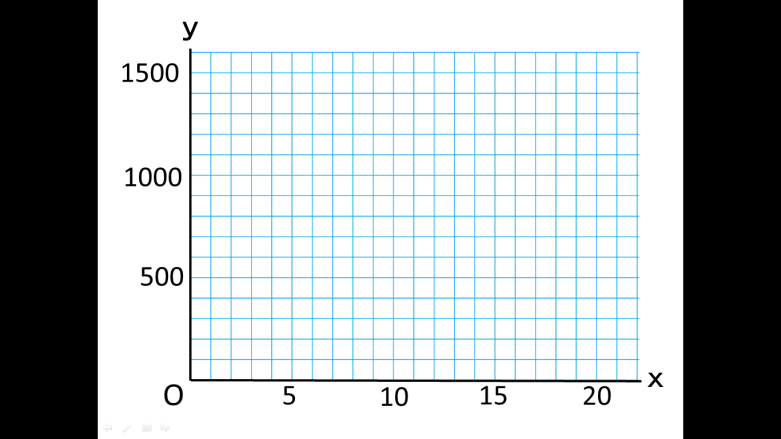 (2)(2)(2)(2)(2)(2)(2)(2)９（　　　　　　　　　　　　　　　　　　　　）とき、（　　　　省　略　　　　）　　　　　　と（　　　　　　　　　　　）の関係９（　　　　　　　　　　　　　　　　　　　　）とき、（　　　　省　略　　　　）　　　　　　と（　　　　　　　　　　　）の関係９（　　　　　　　　　　　　　　　　　　　　）とき、（　　　　省　略　　　　）　　　　　　と（　　　　　　　　　　　）の関係９（　　　　　　　　　　　　　　　　　　　　）とき、（　　　　省　略　　　　）　　　　　　と（　　　　　　　　　　　）の関係９（　　　　　　　　　　　　　　　　　　　　）とき、（　　　　省　略　　　　）　　　　　　と（　　　　　　　　　　　）の関係８(1)　母y=120x（0≦ｘ≦20）(1)　母y=120x（0≦ｘ≦20）(1)　母y=120x（0≦ｘ≦20）(1)　母y=120x（0≦ｘ≦20）(1)　母y=120x（0≦ｘ≦20）(1)　母y=120x（0≦ｘ≦20）(1)　母y=120x（0≦ｘ≦20）(1)　母y=120x（0≦ｘ≦20）(2)(2)(2)(2)(2)(2)(2)(2)(2)９（　　　　　　　　　　　　　　　　　　　　）とき、（　　　　省　略　　　　）　　　　　　と（　　　　　　　　　　　）の関係９（　　　　　　　　　　　　　　　　　　　　）とき、（　　　　省　略　　　　）　　　　　　と（　　　　　　　　　　　）の関係９（　　　　　　　　　　　　　　　　　　　　）とき、（　　　　省　略　　　　）　　　　　　と（　　　　　　　　　　　）の関係９（　　　　　　　　　　　　　　　　　　　　）とき、（　　　　省　略　　　　）　　　　　　と（　　　　　　　　　　　）の関係９（　　　　　　　　　　　　　　　　　　　　）とき、（　　　　省　略　　　　）　　　　　　と（　　　　　　　　　　　）の関係８(3)13分20秒(3)13分20秒(3)13分20秒(3)13分20秒(3)13分20秒(3)13分20秒(3)13分20秒(3)13分20秒(2)(2)(2)(2)(2)(2)(2)(2)(2)９（　　　　　　　　　　　　　　　　　　　　）とき、（　　　　省　略　　　　）　　　　　　と（　　　　　　　　　　　）の関係９（　　　　　　　　　　　　　　　　　　　　）とき、（　　　　省　略　　　　）　　　　　　と（　　　　　　　　　　　）の関係９（　　　　　　　　　　　　　　　　　　　　）とき、（　　　　省　略　　　　）　　　　　　と（　　　　　　　　　　　）の関係９（　　　　　　　　　　　　　　　　　　　　）とき、（　　　　省　略　　　　）　　　　　　と（　　　　　　　　　　　）の関係９（　　　　　　　　　　　　　　　　　　　　）とき、（　　　　省　略　　　　）　　　　　　と（　　　　　　　　　　　）の関係８(4)10分(4)10分(4)10分(4)10分(4)10分(4)10分(4)10分(4)10分(2)(2)(2)(2)(2)(2)(2)(2)(2)９（　　　　　　　　　　　　　　　　　　　　）とき、（　　　　省　略　　　　）　　　　　　と（　　　　　　　　　　　）の関係９（　　　　　　　　　　　　　　　　　　　　）とき、（　　　　省　略　　　　）　　　　　　と（　　　　　　　　　　　）の関係９（　　　　　　　　　　　　　　　　　　　　）とき、（　　　　省　略　　　　）　　　　　　と（　　　　　　　　　　　）の関係９（　　　　　　　　　　　　　　　　　　　　）とき、（　　　　省　略　　　　）　　　　　　と（　　　　　　　　　　　）の関係９（　　　　　　　　　　　　　　　　　　　　）とき、（　　　　省　略　　　　）　　　　　　と（　　　　　　　　　　　）の関係